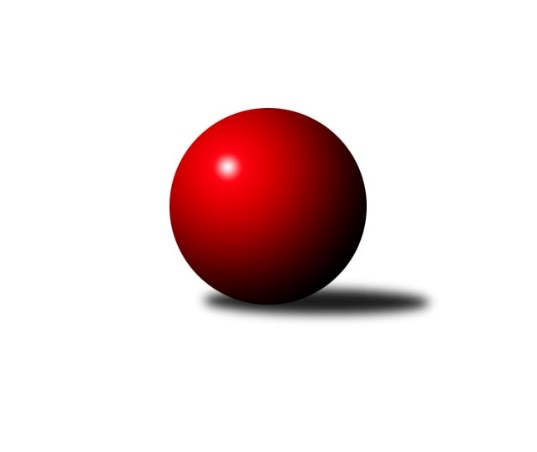 Č.22Ročník 2022/2023	14.4.2023Nejlepšího výkonu v tomto kole: 2593 dosáhlo družstvo: KK Orel IvančiceJihomoravský KP1 sever 2022/2023Výsledky 22. kolaSouhrnný přehled výsledků:KK Moravská Slávia Brno B	- KK Orel Ivančice	2:6	2589:2593	4.0:8.0	12.4.SK Brno Žabovřesky 	- SOS Židenice	3:5	2504:2508	7.0:5.0	13.4.KK Slovan Rosice C	- SKK Veverky Brno	2:6	2516:2555	5.0:7.0	13.4.KK Velen Boskovice 	- KK Moravská Slávia Brno C	7:1	2320:2170	10.0:2.0	14.4.KK Réna Ivančice 	- KS Devítka Brno	7:1	2459:2395	9.0:3.0	14.4.KK Moravská Slávia Brno D	- TJ Sokol Husovice D	5.5:2.5	2581:2493	8.0:4.0	14.4.Tabulka družstev:	1.	KK Orel Ivančice	22	17	2	3	109.5 : 66.5 	145.5 : 118.5 	 2523	36	2.	KK Réna Ivančice	22	15	2	5	117.0 : 59.0 	163.5 : 100.5 	 2539	32	3.	KK Velen Boskovice	22	13	3	6	107.0 : 69.0 	150.0 : 114.0 	 2529	29	4.	KK Moravská Slávia Brno B	22	14	1	7	106.5 : 69.5 	155.0 : 109.0 	 2593	29	5.	SK Brno Žabovřesky	22	12	1	9	98.0 : 78.0 	140.0 : 124.0 	 2510	25	6.	SOS Židenice	22	10	2	10	77.0 : 99.0 	104.5 : 159.5 	 2464	22	7.	KK Slovan Rosice C	22	9	1	12	79.0 : 97.0 	132.0 : 132.0 	 2470	19	8.	SKK Veverky Brno	22	7	4	11	80.0 : 96.0 	124.5 : 139.5 	 2424	18	9.	KK Moravská Slávia Brno D	22	7	3	12	80.5 : 95.5 	137.0 : 127.0 	 2496	17	10.	TJ Sokol Husovice D	22	6	2	14	70.0 : 106.0 	115.0 : 149.0 	 2463	14	11.	KK Moravská Slávia Brno C	22	6	1	15	68.5 : 107.5 	108.0 : 156.0 	 2441	13	12.	KS Devítka Brno	22	4	2	16	63.0 : 113.0 	109.0 : 155.0 	 2426	10Podrobné výsledky kola:	 KK Moravská Slávia Brno B	2589	2:6	2593	KK Orel Ivančice	Štěpán Večerka	 	 206 	 211 		417 	 0:2 	 433 	 	219 	 214		Adam Eliáš	Ondřej Němec	 	 210 	 210 		420 	 0:2 	 464 	 	253 	 211		Vojtěch Šmarda	Ilona Olšáková	 	 213 	 238 		451 	 2:0 	 383 	 	172 	 211		Jan Pipal	Petr Lang	 	 230 	 205 		435 	 1:1 	 446 	 	222 	 224		Martin Bublák	Dalibor Lang	 	 200 	 231 		431 	 0:2 	 452 	 	220 	 232		Jan Svoboda	Jan Bernatík	 	 205 	 230 		435 	 1:1 	 415 	 	208 	 207		Jaromír Klikarozhodčí: Jan BernatíkNejlepší výkon utkání: 464 - Vojtěch Šmarda	 SK Brno Žabovřesky 	2504	3:5	2508	SOS Židenice	Eduard Ostřížek	 	 191 	 196 		387 	 0:2 	 412 	 	197 	 215		Soňa Lahodová	Oldřich Šikula	 	 203 	 186 		389 	 1:1 	 415 	 	199 	 216		Ivana Majerová	Vladimír Vondráček	 	 222 	 243 		465 	 1:1 	 427 	 	234 	 193		Renata Binková	Richard Coufal	 	 214 	 208 		422 	 2:0 	 393 	 	189 	 204		Jiří Krev	Milan Hepnárek	 	 216 	 214 		430 	 2:0 	 425 	 	214 	 211		Petr Woller	Petr Kouřil	 	 204 	 207 		411 	 1:1 	 436 	 	231 	 205		Ladislav Majerrozhodčí:  Vedoucí družstevNejlepší výkon utkání: 465 - Vladimír Vondráček	 KK Slovan Rosice C	2516	2:6	2555	SKK Veverky Brno	Pavel Mecerod	 	 220 	 210 		430 	 1:1 	 429 	 	206 	 223		Lubomír Böhm	Kamil Ondroušek	 	 211 	 235 		446 	 0:2 	 466 	 	216 	 250		Tomáš Rak	Petr Vaňura	 	 217 	 218 		435 	 2:0 	 402 	 	197 	 205		Jana Pavlů	Jan Tichák	 	 186 	 179 		365 	 1:1 	 379 	 	201 	 178		Martin Doležal	Alfréd Peřina	 	 216 	 203 		419 	 0:2 	 437 	 	225 	 212		Petr Večeřa	Petr Mecerod	 	 214 	 207 		421 	 1:1 	 442 	 	212 	 230		Martin Zubatýrozhodčí: Petr VaňuraNejlepší výkon utkání: 466 - Tomáš Rak	 KK Velen Boskovice 	2320	7:1	2170	KK Moravská Slávia Brno C	Antonín Pitner	 	 190 	 200 		390 	 2:0 	 353 	 	181 	 172		Filip Žažo	František Ševčík	 	 215 	 181 		396 	 2:0 	 358 	 	178 	 180		Zdeněk Ondráček	Jana Fialová	 	 185 	 205 		390 	 2:0 	 352 	 	170 	 182		Štěpán Kalas	Petr Papoušek	 	 179 	 181 		360 	 0:2 	 399 	 	216 	 183		Petr Žažo	Petr Michálek	 	 200 	 192 		392 	 2:0 	 335 	 	183 	 152		Pavlína Březinová	Petr Ševčík	 	 189 	 203 		392 	 2:0 	 373 	 	178 	 195		Zdeněk Žižlavskýrozhodčí: Petr ŠevčíkNejlepší výkon utkání: 399 - Petr Žažo	 KK Réna Ivančice 	2459	7:1	2395	KS Devítka Brno	Jiří Horák	 	 174 	 187 		361 	 0:2 	 400 	 	211 	 189		Jiří Černohlávek	Luděk Kolář	 	 203 	 212 		415 	 2:0 	 396 	 	194 	 202		Petr Juránek	Pavel Harenčák	 	 191 	 207 		398 	 2:0 	 373 	 	190 	 183		Radka Rosendorfová	Eduard Kremláček	 	 193 	 215 		408 	 1:1 	 396 	 	210 	 186		Jaroslav Sedlář	Jaroslav Mošať	 	 231 	 218 		449 	 2:0 	 427 	 	222 	 205		Oldřich Kopal	Tomáš Buršík	 	 214 	 214 		428 	 2:0 	 403 	 	202 	 201		Jaroslav Slámarozhodčí: Vedoucí družstevNejlepší výkon utkání: 449 - Jaroslav Mošať	 KK Moravská Slávia Brno D	2581	5.5:2.5	2493	TJ Sokol Husovice D	František Kramář	 	 235 	 188 		423 	 2:0 	 383 	 	204 	 179		Markéta Smolková	František Kellner	 	 237 	 217 		454 	 2:0 	 394 	 	185 	 209		Pavel Tesař	Radka Šindelářová	 	 205 	 212 		417 	 1:1 	 420 	 	199 	 221		Jan Veselovský	Tereza Nová	 	 226 	 216 		442 	 1:1 	 435 	 	215 	 220		Robert Pacal	Roman Janderka	 	 206 	 220 		426 	 1:1 	 426 	 	227 	 199		Igor Sedlák	Jiří Kraus	 	 209 	 210 		419 	 1:1 	 435 	 	232 	 203		Lukáš Lehockýrozhodčí:  Vedoucí družstevNejlepší výkon utkání: 454 - František KellnerPořadí jednotlivců:	jméno hráče	družstvo	celkem	plné	dorážka	chyby	poměr kuž.	Maximum	1.	Ondřej Němec 	KK Moravská Slávia Brno B	480.83	314.5	166.3	1.5	8/8	(540)	2.	Jaroslav Mošať 	KK Réna Ivančice 	451.89	301.0	150.9	2.2	8/8	(487)	3.	Jan Svoboda 	KK Orel Ivančice	445.01	307.4	137.6	4.6	7/8	(510)	4.	Martin Maša 	KK Orel Ivančice	444.67	304.9	139.8	5.1	6/8	(510)	5.	Martin Zubatý 	SKK Veverky Brno	443.42	299.8	143.7	4.0	7/8	(493)	6.	Martin Bublák 	KK Orel Ivančice	442.92	296.4	146.5	2.8	7/8	(508)	7.	Tomáš Buršík 	KK Réna Ivančice 	439.81	299.8	140.1	2.4	8/8	(493)	8.	Petr Michálek 	KK Velen Boskovice 	439.52	300.4	139.1	5.2	8/8	(471)	9.	Oldřich Kopal 	KS Devítka Brno	438.13	299.5	138.7	3.9	8/8	(513)	10.	Oldřich Šikula 	SK Brno Žabovřesky 	435.65	299.0	136.6	4.9	7/8	(461)	11.	Petr Lang 	KK Moravská Slávia Brno B	434.79	299.5	135.3	6.2	7/8	(488)	12.	Veronika Semmler 	KK Moravská Slávia Brno B	433.81	301.9	131.9	5.8	6/8	(488)	13.	Richard Coufal 	SK Brno Žabovřesky 	433.08	293.4	139.7	3.4	8/8	(486)	14.	Vojtěch Šmarda 	KK Orel Ivančice	430.90	292.8	138.1	5.9	8/8	(477)	15.	Tomáš Rak 	SKK Veverky Brno	429.50	291.0	138.5	4.9	8/8	(478)	16.	František Kramář 	KK Moravská Slávia Brno D	428.45	301.9	126.6	7.1	7/8	(492)	17.	Kamil Ondroušek 	KK Slovan Rosice C	428.41	302.8	125.6	7.3	8/8	(486)	18.	Petr Woller 	SOS Židenice	428.38	296.6	131.7	4.4	6/7	(451)	19.	Roman Janderka 	KK Moravská Slávia Brno D	427.50	292.8	134.7	5.2	8/8	(467)	20.	Jan Veselovský 	TJ Sokol Husovice D	427.11	298.4	128.7	6.6	8/8	(483)	21.	Tomáš Čech 	KK Réna Ivančice 	426.35	292.5	133.8	3.9	8/8	(477)	22.	Alfréd Peřina 	KK Slovan Rosice C	425.78	290.3	135.5	7.1	6/8	(466)	23.	Soňa Lahodová 	SOS Židenice	425.58	290.7	134.9	4.6	7/7	(460)	24.	Antonín Pitner 	KK Velen Boskovice 	425.54	294.4	131.1	6.0	8/8	(469)	25.	Jaroslav Sedlář 	KS Devítka Brno	425.44	294.9	130.6	6.0	8/8	(483)	26.	Pavel Mecerod 	KK Slovan Rosice C	425.34	292.4	132.9	5.1	8/8	(474)	27.	Pavel Harenčák 	KK Réna Ivančice 	424.51	298.3	126.2	7.2	7/8	(464)	28.	Petr Žažo 	KK Moravská Slávia Brno C	424.41	292.3	132.1	6.5	8/8	(481)	29.	Milan Hepnárek 	SK Brno Žabovřesky 	424.32	292.4	131.9	7.9	6/8	(474)	30.	Petr Večeřa 	SKK Veverky Brno	424.10	289.2	134.9	5.4	7/8	(493)	31.	Igor Sedlák 	TJ Sokol Husovice D	423.32	290.0	133.3	6.0	8/8	(474)	32.	Petr Kouřil 	SK Brno Žabovřesky 	422.42	282.6	139.8	4.1	7/8	(462)	33.	Jiří Kraus 	KK Moravská Slávia Brno D	422.11	299.4	122.7	9.3	7/8	(475)	34.	Štěpán Večerka 	KK Moravská Slávia Brno B	422.05	298.2	123.9	6.7	8/8	(462)	35.	Petr Mecerod 	KK Slovan Rosice C	421.13	292.5	128.7	9.3	6/8	(487)	36.	Petra Jeřábková 	KK Moravská Slávia Brno C	419.73	290.4	129.3	6.8	7/8	(480)	37.	Jana Fialová 	KK Velen Boskovice 	419.70	289.0	130.7	6.9	8/8	(449)	38.	Tereza Nová 	KK Moravská Slávia Brno D	419.35	294.3	125.0	7.6	8/8	(470)	39.	František Ševčík 	KK Velen Boskovice 	418.87	289.5	129.4	6.3	8/8	(475)	40.	Jiří Černohlávek 	KS Devítka Brno	418.57	294.0	124.5	7.9	6/8	(474)	41.	Eduard Kremláček 	KK Réna Ivančice 	416.56	293.3	123.2	6.9	6/8	(454)	42.	Ladislav Majer 	SOS Židenice	416.14	287.9	128.3	5.4	5/7	(450)	43.	Filip Žažo 	KK Moravská Slávia Brno C	415.02	287.6	127.4	7.9	8/8	(459)	44.	Jiří Krev 	SOS Židenice	413.93	291.2	122.7	7.9	6/7	(480)	45.	Jaroslav Sláma 	KS Devítka Brno	412.25	292.6	119.6	9.0	6/8	(468)	46.	Petr Papoušek 	KK Velen Boskovice 	411.86	287.1	124.8	7.7	7/8	(460)	47.	Ondřej Peterka 	KK Orel Ivančice	411.58	284.2	127.4	9.5	6/8	(441)	48.	Petr Vaňura 	KK Slovan Rosice C	411.55	286.1	125.5	8.4	6/8	(447)	49.	Zdeněk Žižlavský 	KK Moravská Slávia Brno C	409.79	284.4	125.4	9.1	7/8	(465)	50.	Petr Chovanec 	TJ Sokol Husovice D	408.12	283.6	124.6	6.6	8/8	(445)	51.	Jan Bernatík 	KK Moravská Slávia Brno B	408.10	282.0	126.1	7.6	8/8	(462)	52.	Vladimír Vondráček 	SK Brno Žabovřesky 	407.92	286.8	121.1	8.4	8/8	(465)	53.	František Kellner 	KK Moravská Slávia Brno D	407.85	282.6	125.3	7.1	8/8	(543)	54.	Jaromír Klika 	KK Orel Ivančice	406.56	288.4	118.2	9.0	6/8	(447)	55.	Adam Eliáš 	KK Orel Ivančice	406.55	290.3	116.3	11.2	7/8	(461)	56.	Radka Šindelářová 	KK Moravská Slávia Brno D	406.39	280.8	125.6	7.0	7/8	(461)	57.	Lukáš Lehocký 	TJ Sokol Husovice D	404.61	289.5	115.1	8.9	8/8	(482)	58.	Renata Binková 	SOS Židenice	404.60	286.5	118.1	10.9	7/7	(444)	59.	Eduard Ostřížek 	SK Brno Žabovřesky 	404.16	286.8	117.4	10.5	8/8	(454)	60.	Ivana Majerová 	SOS Židenice	403.42	285.4	118.0	9.9	7/7	(443)	61.	Luděk Kolář 	KK Réna Ivančice 	402.40	292.0	110.4	10.3	7/8	(441)	62.	Dalibor Lang 	KK Moravská Slávia Brno B	399.03	284.4	114.7	10.0	6/8	(484)	63.	Milan Čech 	KK Slovan Rosice C	394.83	278.9	115.9	8.3	6/8	(433)	64.	Věra Matevová 	SOS Židenice	394.63	280.5	114.1	10.4	6/7	(428)	65.	Radka Rosendorfová 	KS Devítka Brno	392.52	276.9	115.6	9.3	8/8	(447)	66.	Petr Juránek 	KS Devítka Brno	389.63	289.1	100.6	14.0	7/8	(452)	67.	Zdeněk Ondráček 	KK Moravská Slávia Brno C	389.20	275.1	114.1	11.0	8/8	(452)	68.	Pavel Tesař 	TJ Sokol Husovice D	387.51	277.6	109.9	10.3	8/8	(448)	69.	Pavlína Březinová 	KK Moravská Slávia Brno C	386.47	277.9	108.5	9.4	6/8	(473)	70.	Jana Pavlů 	SKK Veverky Brno	386.09	276.8	109.3	9.2	8/8	(427)	71.	Martin Doležal 	SKK Veverky Brno	370.61	270.5	100.1	13.7	8/8	(431)		Anastasios Jiaxis 	KK Slovan Rosice C	450.00	327.0	123.0	10.0	1/8	(450)		Marek Škrabal 	TJ Sokol Husovice D	448.70	314.3	134.4	4.8	2/8	(485)		Ivo Hostinský 	KK Moravská Slávia Brno B	441.25	302.5	138.8	6.0	4/8	(451)		Tomáš Řihánek 	KK Réna Ivančice 	434.56	297.4	137.2	5.5	5/8	(475)		Miroslav Oujezdský 	KK Moravská Slávia Brno D	433.83	298.2	135.7	7.2	2/8	(469)		Ilona Olšáková 	KK Moravská Slávia Brno B	432.37	298.3	134.1	7.6	4/8	(471)		Jaromíra Čáslavská 	SKK Veverky Brno	432.00	299.5	132.5	8.0	1/8	(439)		Petr Ševčík 	KK Velen Boskovice 	430.11	293.6	136.5	7.1	5/8	(476)		Lubomír Böhm 	SKK Veverky Brno	429.00	296.8	132.3	4.3	4/8	(449)		Magda Winterová 	KK Slovan Rosice C	426.20	297.9	128.3	6.2	4/8	(450)		Jaromír Šula 	TJ Sokol Husovice D	423.78	289.3	134.4	5.4	3/8	(490)		Martina Kliková 	KK Moravská Slávia Brno C	422.00	288.0	134.0	5.0	1/8	(422)		Cyril Vaško 	KS Devítka Brno	419.50	291.0	128.5	9.0	2/8	(432)		Michal Švéda 	KK Velen Boskovice 	418.38	291.5	126.9	8.8	5/8	(456)		Jiří Martínek 	KS Devítka Brno	417.33	296.3	121.0	9.7	1/8	(438)		Vladimír Veselý 	SKK Veverky Brno	412.30	289.7	122.6	6.0	5/8	(456)		Alena Bružová 	KK Slovan Rosice C	412.04	288.3	123.8	8.2	4/8	(455)		Robert Pacal 	TJ Sokol Husovice D	409.21	285.8	123.5	9.3	4/8	(460)		Jiří Kisling 	KK Moravská Slávia Brno D	408.25	285.0	123.3	11.3	1/8	(444)		Michaela Šimková 	KK Moravská Slávia Brno D	404.14	280.2	124.0	7.2	3/8	(465)		Petr Kremláček 	KK Orel Ivančice	401.88	280.8	121.1	10.0	5/8	(446)		Jiří Bělohlávek 	KK Moravská Slávia Brno B	401.00	283.0	118.0	6.5	2/8	(424)		Petra Rejchrtová 	KK Moravská Slávia Brno C	401.00	287.4	113.6	8.1	4/8	(441)		Karel Šustek 	KK Réna Ivančice 	398.84	282.5	116.3	10.3	5/8	(430)		Martin Sedlák 	TJ Sokol Husovice D	397.00	280.3	116.7	8.7	3/8	(422)		Petr Vyhnalík 	KK Slovan Rosice C	397.00	283.0	114.0	12.0	1/8	(397)		Radek Hnilička 	SKK Veverky Brno	395.00	283.7	111.3	11.2	3/8	(430)		Martin Mikulič 	KK Moravská Slávia Brno C	395.00	286.0	109.0	7.0	1/8	(395)		Radek Stříž 	KK Velen Boskovice 	394.00	287.0	107.0	7.0	1/8	(394)		Stanislav Beran 	SKK Veverky Brno	393.44	277.8	115.7	8.0	3/8	(426)		Zdeněk Kouřil 	SK Brno Žabovřesky 	392.33	280.7	111.7	10.8	3/8	(419)		Radim Jelínek 	SK Brno Žabovřesky 	389.00	264.0	125.0	1.0	1/8	(389)		Stanislav Barva 	KS Devítka Brno	385.50	276.0	109.5	12.0	4/8	(426)		Jan Pipal 	KK Orel Ivančice	385.33	276.7	108.7	10.7	3/8	(411)		Markéta Smolková 	TJ Sokol Husovice D	383.00	277.0	106.0	17.0	1/8	(383)		Pavel Suchan 	SOS Židenice	380.83	266.8	114.0	14.7	2/7	(403)		Jiří Horák 	KK Réna Ivančice 	379.50	277.5	102.0	11.0	2/8	(398)		Jan Tichák 	KK Slovan Rosice C	379.08	268.2	110.9	13.4	3/8	(435)		Vladimír Malý 	KK Slovan Rosice C	375.33	277.8	97.5	13.5	3/8	(403)		Štěpán Kalas 	KK Moravská Slávia Brno C	372.00	282.0	90.0	19.0	2/8	(392)		Roman Rychtárik 	KK Slovan Rosice C	366.00	280.0	86.0	14.0	1/8	(366)		Božena Otrubová 	KK Orel Ivančice	365.00	261.3	103.7	13.0	3/8	(385)		Lucie Kulendíková 	KS Devítka Brno	350.13	260.2	89.9	15.7	4/8	(398)		Jaromír Zukal 	KK Velen Boskovice 	345.00	256.0	89.0	16.5	2/8	(382)		Karel Krajina 	SKK Veverky Brno	303.00	235.0	68.0	22.0	1/8	(303)		Pavel Ševčík 	KK Velen Boskovice 	300.00	221.0	79.0	19.0	1/8	(300)		Pavel Letocha 	KS Devítka Brno	290.50	213.5	77.0	21.0	2/8	(302)		David Raška 	SKK Veverky Brno	280.00	200.0	80.0	14.0	1/8	(280)Sportovně technické informace:Starty náhradníků:registrační číslo	jméno a příjmení 	datum startu 	družstvo	číslo startu26622	Lubomír Böhm	13.04.2023	SKK Veverky Brno	5x12082	Markéta Smolková	14.04.2023	TJ Sokol Husovice D	1x6698	Štěpán Kalas	14.04.2023	KK Moravská Slávia Brno C	1x
Hráči dopsaní na soupisku:registrační číslo	jméno a příjmení 	datum startu 	družstvo	Program dalšího kola:Nejlepší šestka kola - absolutněNejlepší šestka kola - absolutněNejlepší šestka kola - absolutněNejlepší šestka kola - absolutněNejlepší šestka kola - dle průměru kuželenNejlepší šestka kola - dle průměru kuželenNejlepší šestka kola - dle průměru kuželenNejlepší šestka kola - dle průměru kuželenNejlepší šestka kola - dle průměru kuželenPočetJménoNázev týmuVýkonPočetJménoNázev týmuPrůměr (%)Výkon2xTomáš RakVeverky4661xVladimír VondráčekŽabovřesky111.664651xVladimír VondráčekŽabovřesky46512xJaroslav MošaťIvančice 109.384493xVojtěch ŠmardaIvančice4643xTomáš RakVeverky109.284663xFrantišek KellnerMS Brno D4545xVojtěch ŠmardaIvančice106.444645xJan SvobodaIvančice4522xLadislav MajerŽidenice104.74365xIlona OlšákováMS Brno B4514xKamil OndroušekRosice C104.59446